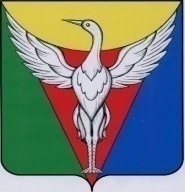 СОВЕТ ДЕПУТАТОВЛЫСКОВСКОГО СЕЛЬСКОГО ПОСЕЛЕНИЯОКТЯБРЬСКОГО МУНИЦИПАЛЬНОГО РАЙОНА ЧЕЛЯБИНСКОЙ ОБЛАСТИРЕШЕНИЕ______________________________________________________________________от  24.01.2022 г.  № 54	                                                                            		О внесении изменений в решение Совета депутатов Лысковского сельского поселения от 30.12.2020 № 20 «О Порядке назначения и проведения собраний граждан на территории Лысковского сельского поселения Октябрьского муниципального района» В соответствии с  Федеральным законом  от 22  декабря   2020 года № 131-ФЗ от 06 октября 2003 года N 131-ФЗ "Об общих принципах организации местного самоуправления в Российской Федерации", Уставом Лысковского сельского поселения с изменениями и дополнениями  Совет депутатов Лысковского сельского поселения   РЕШАЕТ:1. Внести в Положение о порядке назначения и проведения собрания граждан  на территории Лысковского сельского поселения Октябрьского муниципального района, утвержденное решением Совета депутатов Лысковского сельского поселения № 20 от 30.12.2020г. (далее Положение)  следующие изменения:1.1. в пункте 2.5.  Положения слова  «Собрание может проводиться по инициативе граждан в случае, если за проведение собрания граждан подписалось не менее 10 человек» заменить словами «Порядок назначения и проведения собраний граждан с целью обсуждения вопросов внесения инициативных проектов определяется  статьей 13 Устава Лысковского сельского поселения».2. Настоящее решение вступает в силу с момента подписания. 3.Настоящее решение подлежит размещению на официальном сайте администрации Лысковского сельского поселения Октябрьского муниципального района в информационно-телекоммуникационной сети «Интернет».4. Контроль исполнения настоящего решения возложить на Совет депутатов  Лысковского сельского поселения Октябрьского муниципального района. Глава  Лысковскогосельского поселения                                                                     В.И. Оплетаев